Nous vous remercions de bien vouloir remplir cette fiche d’inscription. Cela nous permettra de mieux vous connaître. Soyez assuré(e) que ces informations seront gardées confidentielles. Vos coordonnées Autre personne à contacter en cas d’urgence Autre accompagnateur (si applicable)Vos enfants Référent (si applicable)Autres intervenant(e)s que votre/vos enfant(s) voient (si nécessaire)Voici quelques dernières questions sur votre situation familiale. Ces informations nous permettent de mieux connaître les familles et de leur offrir des services adaptés à leurs besoins. Ces informations demeurent confidentielles et sont utilisées uniquement pour nos statistiques internes. Vous pouvez refuser de répondre à certaines questions en cochant la case refus.Comment avez-vous entendu parler de notre organisme?	Ami(e)/connaissance		Journal local	 	Page Facebook	 	CLSC (CISSL)	 	Centre jeunesse		Autre organisme		Lequel? _____________________________	Autre source 		Laquelle? ___________________________À la maison, vous vivez… 			Seul(e)		Avec un(e) conjoint(e)		Autre situation : _______________ Quelle est la langue que vous parlez le plus souvent à la maison?		Français		Anglais 	Autre – laquelle? : ______________ Quelle est votre nationalité?		Canadien(ne)		Autre – laquelle? : ______________ Quel est le dernier niveau de scolarité que vous avez complété? 	Primaire		Secondaire		Collégial/ Technique		Universitaire		Refus	Quelle est votre occupation actuelle? 	Congé maternité/paternité				Aux études		Au travail à temps partiel		Au travail à temps plein		Sans emploi		Refus	Dans laquelle des catégories suivantes se classe votre revenu familial annuel avant impôts? 	Moins de 20 000 $		20 001 $ à 40 000 $		40 001 $ à 60 000 $		60 001 $ et plus		Refus	Merci beaucoup! Cette œuvre est mise à disposition selon les termes de la Licence Creative Commons : Attribution-Pas d’Utilisation Commerciale  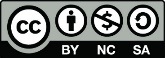 Parent 1Parent 2# membrePrénomNomAdresse VilleCode postalTéléphone CourrielDate naissancePrénom NomLien avec l’enfantTéléphonePrénom NomLien avec l’enfantTéléphoneAdresse Adresse CourrielCourrielPrénomNomSexeDate naissanceAllergiesMédicaments1F   G2F   G3F   GOrganismeNom de l’intervenant(e)TitreTéléphoneOrganismeNom de l’intervenant(e)TitreTéléphone